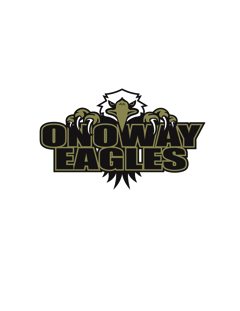 CONSENT FORM FOR POSTING PERSONAL INFORMATION TO OMHA WEBSITE AND RELEASE OF PERSONAL INFORMATIONPlayers Name:									The purpose of this notice and consent is to inform you of the use to which player information, pictures and game information (statistics) will be made and to obtain your consent for such use.The player information is collected and maintained so as to properly coordinate and operate the Onoway Minor Hockey program and is also provided to Hockey Alberta, Hockey Canada and any league the player’s team plays in, for registration, recording statistical information and insurance purposes.Player’s names, information, data, photos and comments may also be used in team or league newspapers’, annual reports, Onoway Minor Hockey Association, Hockey Alberta websites, Hockey Canada websites, radio, newspaper and other hockey or local publications.Individual and team photos may be taken and displayed in the local newspaper, local arenas, other reports and advertisements prepared by Onoway Minor Hockey Association.Player’s names and parents/guardians telephone, email and other information may be used for the purposes of team, league and for Onoway Minor Hockey Association communication and transportation matters and services.Player’s names may be included on lists for the purpose of team placement and for tracking players statistics by the team, league, Onoway Minor Hockey Association, Hockey Alberta, and such statistics may be displayed on their websites.This consent shall remain in force for as long as the player is a member of Onoway Minor hockey association and need only be signed once.I herby consent to the above:Print of Parent/ Guardian				Signature of Parent/GuardianDate